Составитель: учитель английского языка, заместитель директора школы О.Л. КаляеваЗначение английского языка в современном мире настолько велико, что его знание не является привилегией и роскошью. Английский учат все и повсеместно: в школах, университетах, в центрах дополнительного образования.  В наше время стало совершенно очевидным фактом, что обществу нужны люди, свободно владеющие английским языком,  так как именно он является  ключом к дальнейшему самообразованию и самосовершенствованию. Для решения этой актуальной задачи особое значение имеет создание единой системы учебной и воспитательной работы по английскому языку уже на раннем этапе обучения. Детей  можно научить говорить на английском языке только заинтересовав их, поскольку  осознанный интерес заставляет человека действовать в определенном направлении, выступая в качестве мотива деятельности. Потребность во владении иностранным языком у учащихся младших классов в последние годы постоянно возрастает в связи с внедрением в повседневный обиход электронной техники: компьютеров, планшетов, телефонов и прочее. Не всегда в программном обеспечении, играх есть качественный русский аналог английского варианта. Так, известное произведение о Гарри Поттере сначала выходит на английском языке, что мотивирует детей читать, непроизвольно осваивая литературный язык.  А дошкольный и младший школьный возраст-это самый благоприятный период для лингвистического развития ребенка.   	Раннее языковое развитие  детей дает возможность знакомить их с культурой страны изучаемого языка, воспитывать  толерантность, терпимость, чувство сопричастности к другим людям.   	Изучение иностранного языка в раннем возрасте наряду с практической значимостью развивает у детей способность лучше постигать и свой родной язык. 	 Кроме того, изучение языков в раннем возрасте улучшает память детей, их мышление, восприятие, воображение.  	Одним из преимуществ детской памяти является то, что  материал запоминается надолго и сохраняется почти всю жизнь.  	 Исходя из этого, следует отметить, что развивать в детях способность и желание говорить на английском языке возможно  вовлекая их в деятельность через ситуации коммуникации, поощряя неформальное, естественное, непринужденное общение, используя для этого любую возможность.      	Учитывая тот факт, что основой  процесса обучения является общение, участие в небольших театральных постановках,  праздниках на английском языке помогают полноценному личностному развитию обучающихся. Ученики - артисты, участвуя в постановках, буквально преображаются и внутренне, и внешне. Помимо того, что учащиеся получают огромный запас английских слов, выражений, у них развиваются артистические, творческие способности. Более того, каждый ребенок начинает осознавать себя как член одного дружного коллектива. Это придает уверенность в себе, вызывает мотивацию в изучении языка. Дети становятся дружными, сплоченными, свободными, создавая свои образы в постановках. Игровые постановки – замечательный способ дополнительной мотивации детей в любом возрасте. А с психологической точки зрения учащиеся приобретают опыт преодоления своих комплексов, характерных для каждого возраста. 	В данной статье я хочу поделиться своим опытом проведения ежегодных праздников английского языка в начальной школе. Обучающиеся занимаются по линейке учебников «English World» издательства Macmillan. Концепция театрализации процесса обучения проходит красной нитью через все этапы освоения языка. Дошкольники активно знакомятся с английским фольклором « Сказки матушки Гусыни», запоминают много песенок, стихов и потешек. Это дает нам возможность гармонично включать их в постановки на более позднем периоде обучения. В сценарии праздника видно, как логично вписываются в сюжет фрагменты, освоенные детьми  раньше.	Праздник называется «Street Show». Его основная идея заключается в том, что на улицах  и площадях города праздник. Работает много площадок. На каждой из них происходит свое действие. Каждая площадка - это отдельный класс, который подготовил свою театральную постановку. 	Мероприятие начинается с выступления 4-классников, которые подготовили презентацию о выступлении жонглеров, артистов на ходулях, кукловодов. Каждый фрагмент текста ученик сопровождает видеосюжетом, который идет на интерактивной доске.А: The city streets are busy today. People are walking through the market. There are shops and colorful stalls – and there are shows!Б: This woman is a juggler. She is wearing colorful clothes. Sometimes she juggles with balls. Today she is juggling with long, fat sticks. She throws a stick into the air, then another and another and another. She catches each stick. Then she quickly throws it again. The sticks go round in a circle. She is juggling. A small boy is watching her. It's amazing!В: This man is a fire blower. He holds a stick. There is a small flame at the end. He blows over the small flame. He must be colorful. There is fire! How does he do he do it?Г: This man is a stilt walker. He is taller than the walls around the park. He is the tallest person in the park. His clothes are very long. Does he look funny? He is walking on stilts. The stilts are under his trousers. Stilt walking is not easy. He mustn't fall down.Д: This man is a puppeteer. He has lots of puppets. This one is dragon. There are strings on the puppets. The man pulls the strings and the puppets walk and sit. They look like tiny people and animals.Далее репортер - артист берет интервью у мастера кукол.A reporter is talking to the puppeteer. Let's listen.Reporter: Did you make your puppets?Puppeteer: Yes, I made all of them.Reporter: What did you see?Puppeteer: I used wood. I always use wood.Reporter: Why?Puppeteer: Because I can cut it easily. Look at this puppet. First I made a round head. Next I cut long, thin pieces. They were the arms and legs. Then I cut a fatter, wider  piece. That was the body.Reporter: What did you do next?Puppeteer: I made the clothes. Then I fixed the strings onto the puppet.Reporter: What is this puppet?Puppeteer: He's a boy. His name is Jack. This puppet is bigger. She is Jack's mother. This puppet is the biggest. He is the giant.Reporter: Are these puppets for «Jack and the beanstalk»?Puppeteer: That's right. That's the show today. It's starting now.Зрители мысленно переносятся на уличную площадку, где происходит театральное действие.«Jack and the beanstalk».Актеры:ДжекМамаСтаричокВеликанAct 1.На сцене имитация сельского пейзажа. Mother: My dear son, please take our cow to the town. Sell her. Come back with the money.Jack: Ok, Mom.Act 2.Джек идет по полю и встречает старичка.Old man: That’s a beautiful cow. I’ve got five special beans. Please, give me your cow and take these beans.Jack: They are very pretty. Ok, take my cow and give your beans to me.Act 3.С радостной улыбкой Джек бежит к матери. Мама очень расстроилась и рассердилась. Она оттолкнула протянутую руку сына с бобами и велела идти спать.Jack: Mom, mom. Look, what fine beans I’ve got!Mother: Oh, Jack! What a petty! We have no money! Go to bed!Act 4.На следующее утро у дома вырос огромный росток. Джек символически залезает на верхнюю часть ростка и видит там спящего великана. Рядом в золотой клетке печальная курочка. Джек освобождает курочку. Но великан просыпается.Giant: Where’s my hen? Oh, I can see you! I’m coming!!!Джек спрыгивает вместе с курочкой с растения. Хватает топор и рубит ствол. Счастливая курочка хлопает крыльями и дарит маме и Джеку корзинку золотых яиц.Mother: Oh, Jack! It’s a very special hen. Now we are happy!Ученики младших классов выступают «на другой площадке города» со спектаклем «Little Red Riding Hood». Это не совсем обычная интерпретация всемирно известной сказки «Красная шапочка». Дети украсили ее героями и песенками английского фольклора.Актеры:Красная ШапочкаПапаЛягушкаОвечкаВолкДедушкаЦыплятаКошечкаОхотник                                            Act 1. На сцене елочки и два домика (в разных сторонах сцены). Один домик (где живет дедушка) расположен так, что видно кресло-качалка. В другом домике живут Красная Шапочка, её папа и мама. Мама сегодня очень занята, она попросила папу помочь Красной Шапочке  собрать корзину с гостинцами и пойти навестить дедушку.На сцену выходит Красная Шапочка: RH: Good morning, children. My name is Little Red Riding Hood. This is my house, and this is my garden. Oh, look, these are my chickens. I love them all.Come, come, my pretty chickens.На сцене появляются цыплята. Звучит песня «My Chickens».Chuck, chuck, oh, my chickens, Chuck, chuck, chuck, chuck, oh, my chickens,Little, lovely, fluffy chickens,White and yellow little chickens.       I am waiting: come, come, come, come.      Grass for you will be like plum.      Oh, you, my lovely chickens.       Oh, you, my fluffy chickens!Chuck, chuck, oh, my chickens, Chuck, chuck, chuck, chuck, oh, my chickens, Little, lovely, fluffy chickens,White and yellow little chickens.На сцене появляется папа, он собирает корзину с гостинцами.FATHER: Little Red Riding Hood! Where are you?RH: I`m here Dad! What`s the matter?FATHER: Little Red Riding Hood! Take this basket with fruit and cakes to your grandfather.RH: All right, Dad! With great pleasure. FATHER: Be careful, walking in the forest!Девочка с корзинкой идет по лесу, напевая песенку и танцуя в такт музыки.                                 Hey diddle, diddle                                  Hey diddle, diddle,                                 The cat and the fiddle,                                  The cow jumped over the moon;                                  The little dog laughed                                  To see such fun,                                  And the dish ran away with                                  The spoon.                             Act 2.Девочка идет по лесу. Навстречу выпрыгнула лягушка. Девочка с удивлением:RH: A frog?!FROG: Yes, I am a green frog. I live in the forest. But who are you? What is your name?RH: My name is Little Red Riding Hood!FROG: Where are you going?RH: I am going to my grandpa. I have a basket full of presents for my grandpa.FROG: Good-buy, Little Red Riding Hood! RH: Good-buy                                                 Act 3.Девочка идет по лесу, подходит к ручейку. Навстречу выпрыгнула овечка. Девочка с удивлением:RH: A sheep?!SHEEP: Yes, I am a grey sheep. And who are you? What is your name?RH: I am a girl. My name is Little Red Riding Hood!SHEEP: I live here in the lane under the tree. The grass in the lane is clean and green. But where do you live?RH: I live in the house near the forest. Now I am going to my grandpa. I have a basket full of presents for my grandpa. SHEEP: Good-buy, Little Red Riding Hood! RH: Good-buy! Овечки танцуют на тему клипа «Baa-baa, Black sheep…»Baa-baa, black sheep!Have you any wool?Yes, sir. Yes, sir.Three bags full.One for the master, and one for  the dame,And one for the little boy,Who lives down the lane.                                       Act 4.Девочка идет по лесу. Навстречу из-за кустов выходит волк.. Волк с удивлением:WOLF: A girl?!RH: Yes, my name is Little Red Riding Hood!WOLF: I am hungry. I`ll eat you up.RH: No, no. I am taking a basket full of presents for my grandpa. I am going to him now.WOLF: Is it far from here?RH: No, it is not.WOLF: O`K. Good-buy, Little Red Riding Hood! RH: Good-buy!                                        Act 5.Девочка подходит к дедушкиному дому. А там уже волк в дедушкиной одежде.Девочка стучится в дверь.WOLF: Is this Little Red Riding Hood?RH: Yes, it`s me.WOLF: Come in, dear.How are you, my dear girl?RH: Oh, fine, thanks, grandpa!Красная Шапочка подходит к дедушке и хочет поцеловать его.RH: What big ears you have!WOLF: The better to hear you, my dear! RH: What big eyes you have!WOLF: The better to see you, my dear!RH: What big teeth you have! WOLF: The better to eat you up, my dear!Волк  вскакивает и хочет съесть Красную Шапочку. Но в этот момент приходит дедушка и начинает бить волка зонтиком, с которым они ходил на прогулку. Девочка зовет на помощь охотника.RH: Hunter, hunter! Help, help!! Прибегает охотник, раздается выстрел и волк убегает. Красная Шапочка и дедушка благодарят охотника.Thank you, very much, dear hunter!Hunter:  Not at all, Little Red Riding Hood! You are a very brave girl!Охотник уходит, а дедушка и внучка обнимаются.GRANDFATHER: My dear girl!RH: Grandpa, take a basket of presents!GRANDFATHER: Oh, thank you very much. I like fruit and cakes.And look! Here is your Pussy Cat. She is waiting for you!Появляется кошечка и дети исполняют песенку «I Love Little Pussy».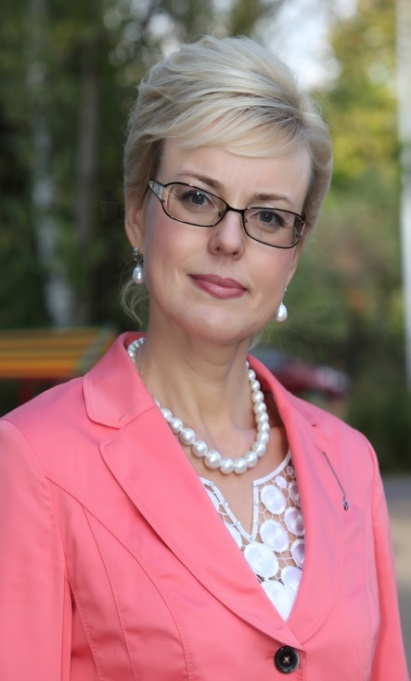 